Guatemala, 03 de julio de 2020Elaborado por: Licda. Lubia Bran de MoraInforme mes de junio de 2020Decreto No.57-2008, Artículo 10 Numeral 23  Unidad de Auditoría InternaINFORME JUNIO 2020Elaborado por: Licda. Lubia Bran de Mora		Asistente de Auditoría Interna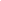 La Unidad de Auditoría Interna no  reporta Auditorías en el mes de junio de 2020, las cuales se reprogramarán en el POA de la UDAI para julio de 2020.